A retourner à : usresc37president@gmail.com		 Ou à remettre à un responsable du club.1 Licence famille = À partir de la troisième personne d’une même famille ou résidant à la même adresse.Besoin d’une attestation pour votre CE ?  	Oui 		Non Paiement acceptés par le club :ChèquesEspècesVirement bancaireChèques vacances ANCVCoupon sport ANCVPass’Loisirs CAFPass’SportCoupon sport RenaudinLa fiche d’inscription doit être accompagnée : du montant correspondant à vos choix,  d’un certificat médical ou de l’attestation santé (ci-dessous). Une photo L’attestation d’assurance FFME AGF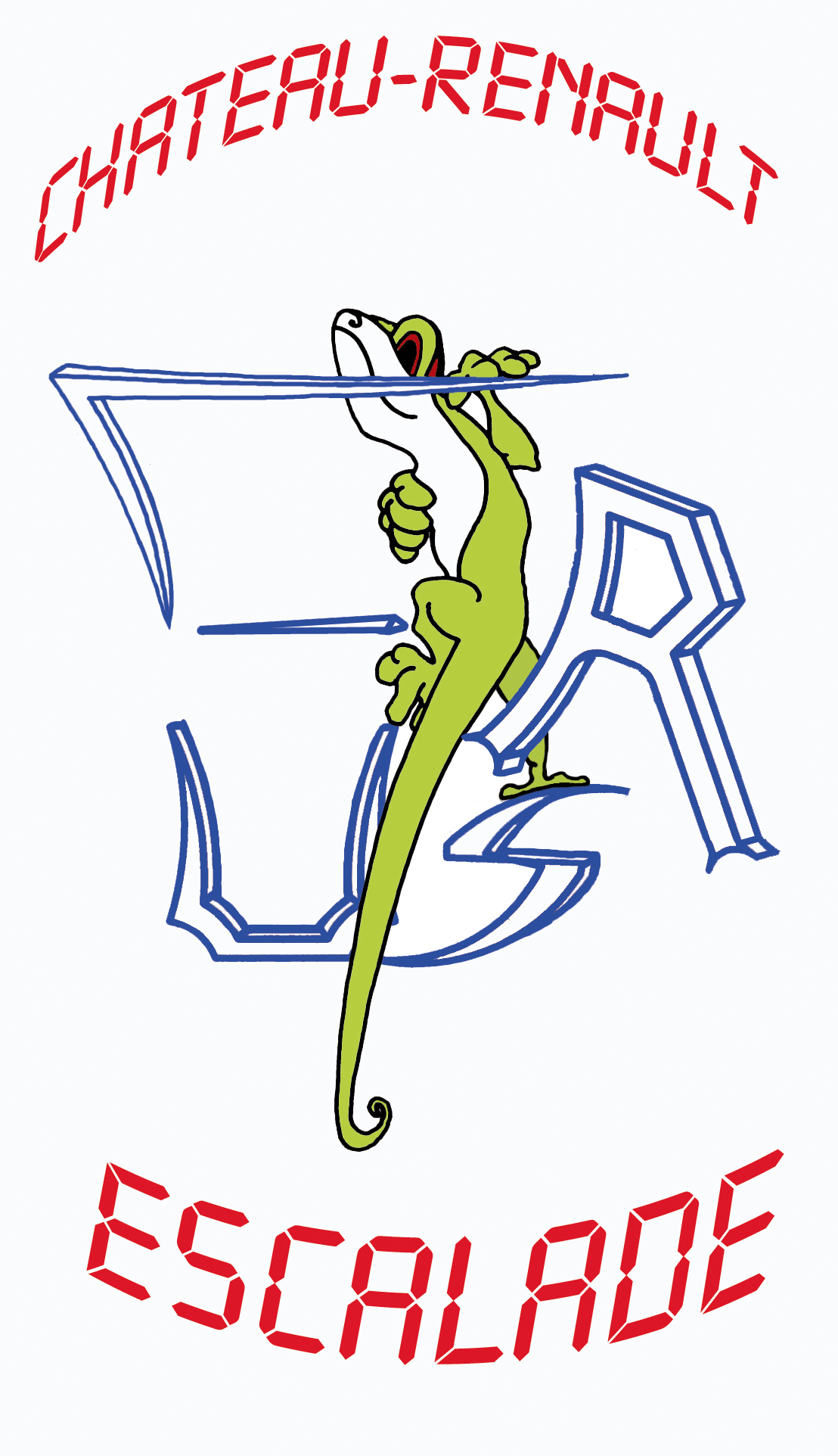 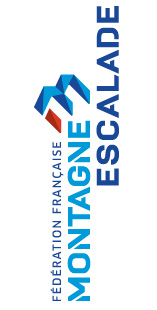 Formule choisie Formule choisie ADULTEADULTEADULTEFAMILLE1FAMILLE1FAMILLE1FAMILLE1FAMILLE1TotalTotalTotalACotisation club Cotisation club 50 €50 €50 €50 €50 €50 €50 €50 €A =A =A =ALicence FFME Licence FFME 44 €44 €44 €15,5 €15,5 €15,5 €15,5 €15,5 €A =A =A =BAssurance Responsabilité CivileAssurance Responsabilité Civile6 €6 €6 €6 €6 €6 €6 €6 €B =                17,50 €B =                17,50 €B =                17,50 €BCotisation Comité Territorial + LigueCotisation Comité Territorial + LigueCT : 7,00 €Ligue : 4,50 €CT : 7,00 €Ligue : 4,50 €CT : 7,00 €Ligue : 4,50 €CT : 7,00 €Ligue : 4,50 €CT : 7,00 €Ligue : 4,50 €CT : 7,00 €Ligue : 4,50 €CT : 7,00 €Ligue : 4,50 €CT : 7,00 €Ligue : 4,50 €B =                17,50 €B =                17,50 €B =                17,50 €CAugmentation des garanties d’assurance (à cocher)Augmentation des garanties d’assurance (à cocher) Base 14 € Base 14 € Base +17 € Base +17 € Base ++24 € Base ++24 € Base ++24 € Base ++24 €C =C =C =                        Pour ADULTE OU JEUNE OU FAMILLE                        Pour ADULTE OU JEUNE OU FAMILLE                        Pour ADULTE OU JEUNE OU FAMILLE                        Pour ADULTE OU JEUNE OU FAMILLE                        Pour ADULTE OU JEUNE OU FAMILLE                        Pour ADULTE OU JEUNE OU FAMILLE                        Pour ADULTE OU JEUNE OU FAMILLE                        Pour ADULTE OU JEUNE OU FAMILLE                        Pour ADULTE OU JEUNE OU FAMILLE                        Pour ADULTE OU JEUNE OU FAMILLE                        Pour ADULTE OU JEUNE OU FAMILLEDOptions au choix (à cocher)Options au choix (à cocher) Ski de piste5 € Ski de piste5 € Ski de piste5 € VTT30 € VTT30 € VTT30 € Trail 10 € Trail 10 € Slackline / Highline 5 € Slackline / Highline 5 €D =EIndemnités journalières optionnelles (à cocher)Indemnités journalières optionnelles (à cocher) IJ 118 € IJ 118 € IJ 230 € IJ 230 € IJ 230 € IJ 335 € IJ 335 € IJ 335 € IJ 335 €  Protection agression1,70 €E =BOUTIQUEBOUTIQUEBOUTIQUEBOUTIQUEBOUTIQUEBOUTIQUEBOUTIQUEBOUTIQUEBOUTIQUEBOUTIQUEBOUTIQUEBOUTIQUEBOUTIQUEBOUTIQUEFFT-ShirtT-ShirtSweat-ShirtSweat-ShirtDébardeur FemmeDébardeur FemmeDébardeur FemmeDébardeur FemmeVesteVesteVesteF =FF15 € x       =            €15 € x       =            €35 € x       =            €35 € x       =            €20 € x          =               €20 € x          =               €20 € x          =               €20 € x          =               €60 € x          =               €60 € x          =               €60 € x          =               €F =TOTAL GENERAL (A+B+C+D+E+F) TOTAL GENERAL (A+B+C+D+E+F) TOTAL GENERAL (A+B+C+D+E+F) TOTAL GENERAL (A+B+C+D+E+F) TOTAL GENERAL (A+B+C+D+E+F) TOTAL GENERAL (A+B+C+D+E+F) TOTAL GENERAL (A+B+C+D+E+F) TOTAL GENERAL (A+B+C+D+E+F) TOTAL GENERAL (A+B+C+D+E+F) TOTAL GENERAL (A+B+C+D+E+F) TOTAL GENERAL (A+B+C+D+E+F) TOTAL GENERAL (A+B+C+D+E+F) TOTAL GENERAL (A+B+C+D+E+F) 